Муниципальное бюджетное учреждение дополнительного образования«ЦДТ» Сорочинского городского округа Оренбургской областиКонспект Открытого занятия по предмету «Музыка»ЦРР «Веселые человечки»(1 год обучения 4-5 лет)Составитель: Нестерова Надежда Владимировна,Педагог дополнительного образованиявысшей квалификационной категории. 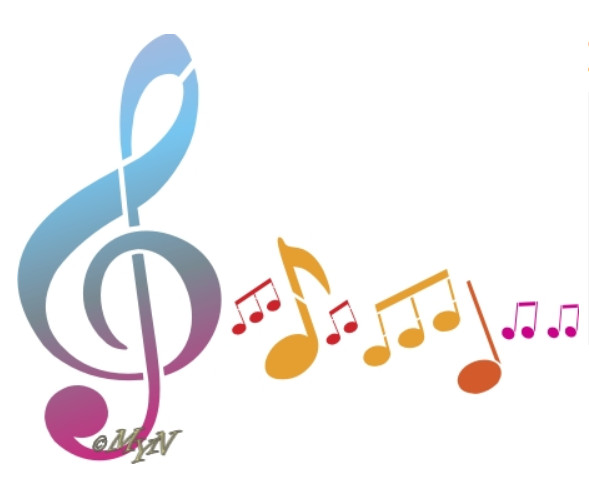 2018 г.Тема: Музыка рассказывает о животных и птицах.Цель: Учить различать контрастный характер музыки в пьесах, передающих образы животных и птиц.Задачи:Программное содержаниеОбучающие задачи:различать характер музыкального произведения, выполнять соответствующие движения;различать тембры музыкальных инструментов;формировать навыки игры на детских музыкальных инструментах;формировать певческие навыки, начинать пение после вступления, петь слаженно в ансамбле, четко произносить слова песен.Развивающие задачи:развивать эмоциональную отзывчивость.развивать чувство ритма.формировать певческий голос и выразительность движений.Воспитательные задачи:воспитывать любовь и интерес к музыке;Материал к занятиюкартонные зайчики, птички, медвежата, маска волка, барабан, палочки, погремушки.ноутбук, фортепиано, синтезатор.Ход занятия:Организационный момент.Музыкальное приветствие.- Здравствуйте, ребята!- Добрый день.Наше занятие начинаем с музыкальной разминки. Приготовили ладошки, все поем, выполняя   движения.	Музыкальная разминка.	(Это упражнение способствует организации внимания детей, рекомендуется проводить перед каждым занятием)Подготовительный этап.Музыка нам может о многом рассказать. На прошлом занятии музыка рассказывала о животных. О каких? (Показываю картонного мишку, зайчика, птичку)Основной этап. 1.Слушание музыкиВнимательно слушаем музыку, угадываем и поднимаем того  животного о котором  нам рассказывает  инструмент? (Исполняется В.Ребиков «Медведь»)Какая по характеру была музыка?(Ответы детей)Медведь-музыка тяжелая, грубая, сердитая.(Исполняется рнм «Заинька поскачи»)Какая по характеру музыка?(Ответы детей)Зайчик-музыка легкая, веселая, скачущая, отрывистая, резвая, задорная.(Исполняется А. Караманов «Птичка»)Какой характер у этого произведения?(Ответы детей)Птичка-музыка светлая, нежная, звонкая, воздушная.2. Музицирование на инструментах(показываю барабан)Как называется этот инструмент? Это барабан. Чтобы он зазвучал нужно постучать барабанными палочками. Послушайте как он звучит и скажите какого животного он изображает? (Медведя)(играю на палочках)А вот эти инструменты называются музыкальные палочки. Как вы думайте Какого животного они изображают? (Зайчика)(играю на погремушке)Этот инструмент вам знакомый изобразит птичку.Получаем инструменты и изображаем на них разных животных. Если к нам пришел мишка, то звучит барабан, если зайчик, то палочки, а под звуки погремушки летает птичка.(Показываю медведя, зайчика, птичку)3.Музыкальнодидактическая играСейчас посмотрим чья очередь идти в лес?Игра «Чья очередь»Дети делятся на три подгруппы. Одни изображают «зайчиков», другие   - «птичек», третьи «медведя». Играющие внимательно слушают мелодию, узнают свою «очередь» для начала движения. Как только меняется сопровождение, меняется группа. Предыдущая  возвращается на место.4.ПениеВсе животные и люди готовятся к зиме и любимому зимнему празднику. Какому? (Новому  году). Вместе с зайчиками, лисичками мы будем водить хоровод и петь песенки. Вспомним песенку.Песня «Заплясали наши ножки»(повторяем текст, поем песенку)5.Движение под музыкуПришло время потанцевать. Наш танец называется «Помирились».  Как детки ссорились? (Ответы детей). Они ручки сжимали в кулачки , ставили их на пояс, отворачивались друг от друга, глазки делали сердитыми, а щечки надували и попали ножкой. Потом они мирились: улыбались друг другу, танцевали и обнимались. Мальчики ставят ручки на пояс и приглашают девочек на танец.	Танец «Помирились»Итоговый этапРебята, на каких инструментах мы сегодня играли? Какого  животного мы изобразили, играя на барабане, палочках, погремушке. Вам понравилось изображать движение животных?Рефлективный этап(Сказать заслуги детей)Информационный этапДомашнее задание доучить текст песни «Заплясали наши ножки».До свидания!Самоанализ занятия1.Общие сведения:-краткая характеристика группы: количество-14 человек, возраст 4-5 лет, 1-й год обучения в ЦРР «Веселые человечки»-характеристика оборудования занятия: фортепиано, синтезатор, барабан, палочки деревянные, погремушки, картонные птички, зайчики, медведи.2. Тема учебного занятия: «Музыка рассказывает о животных и птицах»-место в учебном курсе: девятое занятие на первом году обучения.-степень сложности: средний уровень сложности, т.к. музыкальные произведения ярко передавали образ животного.-вид занятия: традиционное – разные виды музыкальной деятельности (восприятие музыки, пение, музицирование, движение, музыкально-дидактическая игра) не имели логической связи между собой.3.Цель занятия: Учить различать контрастный характер музыки в пьесах, передающих образы животных и птиц.Задачи:Программное содержаниеОбучающие задачи:различать характер музыкального произведения, выполнять соответствующие движения;различать тембры музыкальных инструментов;формировать навыки игры на детских музыкальных инструментах;формировать певческие навыки, начинать пение после вступления, петь слаженно в ансамбле, четко произносить слова песен.Развивающие задачи:развивать эмоциональную отзывчивость.развивать чувство ритма.формировать певческий голос и выразительность движений.Воспитательные задачи:воспитывать любовь и интерес к музыке;4.Содержание учебного занятия:- занятие полностью соответствовало содержанию и цели;-содержание занятия способствовало развитию музыкальных способностей: слух, ритм, память. Дети определяли характер музыкального произведения, подбирая  прилагательные слова. Характер музыки передали игрой на музыкальных инструментах и в движении. Подбирали тембры музыкальных инструментов к животным. Петь старались слаженно, четко произнося слова. Слушали вступление песни.5. Педагогические технологии:-  здоровьесберегающие технологии - чередование деятельности сидя на стуле и в движении, доброжелательная обстановка;- технология исследовательской деятельности - предлагалась проблемная задача подобрать тембр музыкального инструмента к животному;-информационно-коммуникационные - использование ноутбука, синтезатора, запись минуса;-личностно-ориентированные - равенство в отношениях педагога с ребенком; дети сами выбирают пару для танца;- игровые технологии - использование музыкально-дидактических игр.Методы обучения:-словесный- беседа с детьми строится в форме диалога;- художественно-практический –передача характера музыки ритмическими движениями, игре на музыкальных инструментах;- наглядный- использование картонных животных;-игровой – использование музыкальных игр.6. Система работы педагога: - на занятии был создан доброжелательная обстановка, что способствовало раскрепощению детей;7. Система работы воспитанников:- дети вели себя активно, организованно, внимательно слушали музыку, высказывались о ней.8.Общие результаты учебного занятия:-запланированный объем занятия выполнен полностью;- время занятия соблюдено, одна часть занятия плавно перетекала в другую, без заминок;-цель занятия достигнута;- общая оценка результатов и эффективности занятия: дети внимательно слушали музыку, образно изображали животных, слаженно играли на музыкальных инструментах, пели песню, с интересом играли в игры.